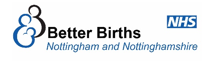 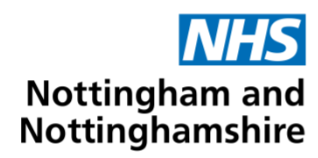 Nottingham & Nottinghamshire Local Maternity & Neonatal SystemWho are we?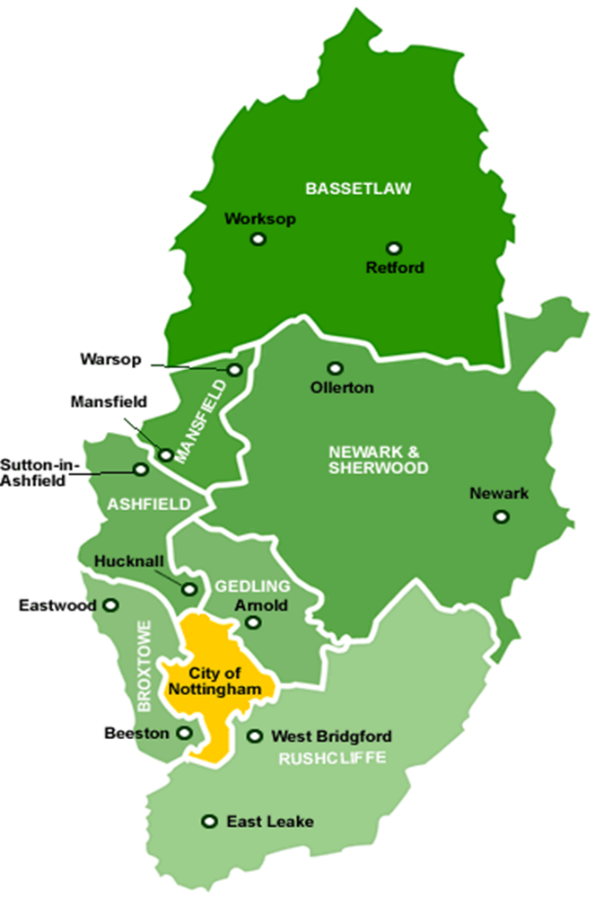 Key deliverables for Maternity Transformation Programme(For more detail, please see our webpage Maternity - NHS Nottingham and Nottinghamshire ICB)Key deliverables for Maternity Transformation Programme(For more detail, please see our webpage Maternity - NHS Nottingham and Nottinghamshire ICB)Safe Midwifery & Obstetric staffing levelsTraining programme for Maternity Support WorkersCore Competency Framework for all maternity staffBuilding blocks in place to begin rolling out Continuity of Carer modelNHS smokefree pregnancy pathways for 46% of maternal smokersCulture & Leadership development in Hospital TrustsEquity & Equality actionsExpansion of Maternal Mental Health ServicesEmbed the Ockenden ‘Immediate and Essential Actions’Complete a Capacity & Capability FrameworkOffer all women Personalised Care & Support PlansImplement all elements of Saving babies Lives Care BundleEmbed Maternal Medicines NetworksImplement Neonatal Improvement PlansOffer Continuous Glucose MonitoringSigned off Digital Strategy